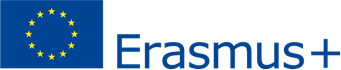 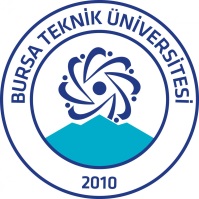 CERTIFICATE OF ATTENDANCEFOR ERASMUS+ STAFF MOBILITY FOR TEACHINGName, SurnameSending InstitutionBURSA TECHNICAL UNIVERSITY - TR BURSA02Receiving InstitutionAcademic Year 20..… /20..…Duration of Mobility ……. /………/20..… –  ……… /……../20…..   (5 days)We hereby certify that within the framework of ERASMUS+ Staff Teaching Mobility and in accordance with the Work Programme,  the above mentioned academic staff visited and performed teaching activities of a total of  ……….. hours at our institution.We hereby certify that within the framework of ERASMUS+ Staff Teaching Mobility and in accordance with the Work Programme,  the above mentioned academic staff visited and performed teaching activities of a total of  ……….. hours at our institution.Name of signatoryPositionPlace and Date                                                 ,      ………/………../ 20..…Signature